ATHLETIC CLUB RENAULT FONDERIE CLEON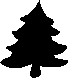 Comité Inter Etablissements RENAULT FACB.P. 114 - 76410 - CLEON01.76.86.89.04SECTION MARCHE RANDOCOMPTE RENDU DE LA REUNION DE BUREAUDU 11 JUIN  2019Présents : Didier CLÉRIS - Nelly et Francis  MESNILGRENTE  - Jean Albert LUCET - Michel BAZIN -  Alain FROMAGER  -  Jean Paul HAUTOT - Jacques LE ROUX - Claudine DELARUELLE.Invitée : Sylviane LAINÉ.LES DERNIERES MARCHES Du mercredi 8 au dimanche 12 mai 2019 : Week-end à Armeau dans l’Yonne, 34 personnes.Jeudi matin, 30 marcheurs pour 10 km, beaucoup de forêt, quelques gouttes de pluie, marche intéressante par les connaissances de notre guide Aymeric qui se révéla être un charmant conteur.Pique-nique au bord de l’Yonne à Villeneuve, avec le soleil, tout près d’un nid de cygne où certains ont pu voir les premiers petits dépassant de l’aile de la maman, mais le papa n’est jamais loin !L’après midi : visite de la miellerie avec dégustation de meringues et de pain d’épices puis retour par le haut pour les plus courageux ou en bordure de l’Yonne pour les « un peu fatigués » même distance donc 8,400 km pour 24 marcheurs.Vendredi matin, 30 marcheurs, 10,600km, château de FEŸ, pluie.Vendredi après midi : visite de l’escargotière avec dégustation et possibilité d’achat.L’éleveur n’a pas eu besoin d’arroser ses escargots ce jour là, le ciel s’en est chargé. Heureusement que son hangard était assez grand pour accueillir 34 personnes !Samedi matin, Saint Julien du Sault, tour de la petite ville sous la pluie, puis montée vers la chapelle, 6,100 km.Samedi après midi, visite de Joigny, d’abord au sec puis sous la pluie, dommage il y a de très jolies maisons anciennes avec colombages et sculptures, 2,500 km. Bons commentaires de Martial, notre sympathique guide.Visite d’une cave à vins avec dégustation.Dimanche matin, 9,700 km pour 24 marcheurs, château de Palteau, pas de pluie, chute de Sylvaine, heureusement sans gravité.Magalie et Stève, jeune couple, qui avait sympathisé avec Nelly, Francis, Claudine et Emile, ont fait part de leur plaisir d’avoir partagé notre week-end (même si Stève a attrapé une tique)Alain FROMAGER a oublié son gâteau dans le frigidaire, il le rapportera la prochaine fois !47,300 km au total sur le week-end, gîte et ambiance forts agréables, bonnes prestations en tous genres : cuisine, service, animations du soir (félicitations aux gagnantes des supers lots du loto)Merci à toutes et à tous pour l’apéro, les bulles, les cakes salés et gâteaux sucrés, merci à Jean Paul et Michel pour les diaporamas qui nous rappellent de si bons souvenirs.Samedi 25 mai 2019: sortie vélo à la journée, de Fourges (27630) à Gisors, 9 personnes, 56 km.Après 8 km, le pneu de Jean Luc éclate, terminé pour lui, crevaison de la chambre à air de Brigitte.2 marcheurs pour une rando de 22 km dans la même région, tout le monde se rejoint pour le pique-nique, il fait beau. Alain a rapporté le gâteau, non non, pas celui du week-end, un nouveau ! Merci à Patricia et Pascal qui ont offert des bulles pour son anniversaire et l’apéritif pour le plaisir.La journée se termine par un repas au restaurant le Hoggar à Caudebec lès Elbeuf.9 juin 2019 :  Pentecôte, pas de marcheLES PROCHAINES MARCHES16 juin 2019 : Armada, passage des bateaux à La Bouille.RV 7 H 30 (au plus tard) parking des peupliers, route de Moulineaux D 64 entrée au bas de la côte qui descend du château de Robert le Diable, près de la Vacherie, jonction D67 et D64. Prévoir pique-nique et sièges.23 juin 2019 : Les écluses de Poses,11 km, , responsable Julien 06 80 41 28 50RV 8 H 45  4 rue des écluses à Amfreville sous les monts, près du barrage et du restaurant « la guinguette des écluses », rive droite, Samedi 6 juillet 2019 : journée bord de mer, Veules lès Roses, 15 km sur la journée, , responsable Michel 06 14 96 75 44 RV 9 H parking du canon, route de Veules D68, Pique-nique aux voitures.Possibilité de dîner le soir au restaurant « Armonie Hôtel » à Bourg Achard. Le faire savoir à  Michel par e-mailnadette-michel@9online.fr21 juillet 2019 : marche au bon vouloir des adhérents, se faire connaître auprès de Didier ou Francis.1er septembre 2019 : La Saussaye, 10 km, , responsables Jacques et Claudine 06 31 14 29 13RV 8 H 45 parking de l'église, place du cloître.Samedi 7 septembre 2019 : 50 ans de l' ACRFC10 H Assemblée Générale, présence souhaitée des adhérents pot, pique-nique possible.14 H à 18 H tournoi de boules (inscriptions auprès de Francis), 18 H apéritif, repas : 10 €  pour les adhérents et 15 € pour les extérieurs (non remboursable si désistement) et soirée  dansante. Inscription et paiement avant le 14 juin 2019. 15 septembre 2019 : Boscguérard de Marcouville, circuit de la Tête d’Or, 11 km, , responsable Michel   06 14 96 75 44  RV 8 H 45 parking de la mairie de Marcouville.29 septembre 2019 : Duclair, 11 km, , responsable Alain FROMAGER 06 04 02 44 68RV 8 H 45  373 avenue du président COTY, route du Trait, sur la droite.Du 11 au 13 octobre 2019 Week-end à Moncy (61800)Gîte communal, draps et serviettes fournis, chambre de 2.Adhérents Renault : 70 €, extérieurs : 80 €, non adhérents : 105 €Inscriptions ouvertes au CE, 40 € d’acompte ou la totalité.27 octobre 2019 : Sainte Opportune du Bosc, château du champ de bataille, 11 km, , responsables Marie Claude et Eric 06 34 04 68 02RV 8 H 45 mairie de Sainte Opportune du Bosc.Dates à retenir :ASSEMBLÉE GÉNÉRALE le vendredi 6 décembre 2019 au complexe sportif à 17 H 45Week-end de printemps à Seillac (Loir et Cher) du 20 au 24 mai 2020PROCHAINE RÉUNION DE BUREAULE LUNDI 23 SEPTEMBRE 2019 à 17 HSALLE DU LOGECO près du CE Très facile         Facile          Petites difficultés         Physique.